Was ist drin in der Schultüte?1. Lest den Text zu zweit und benutzt die Vokabeln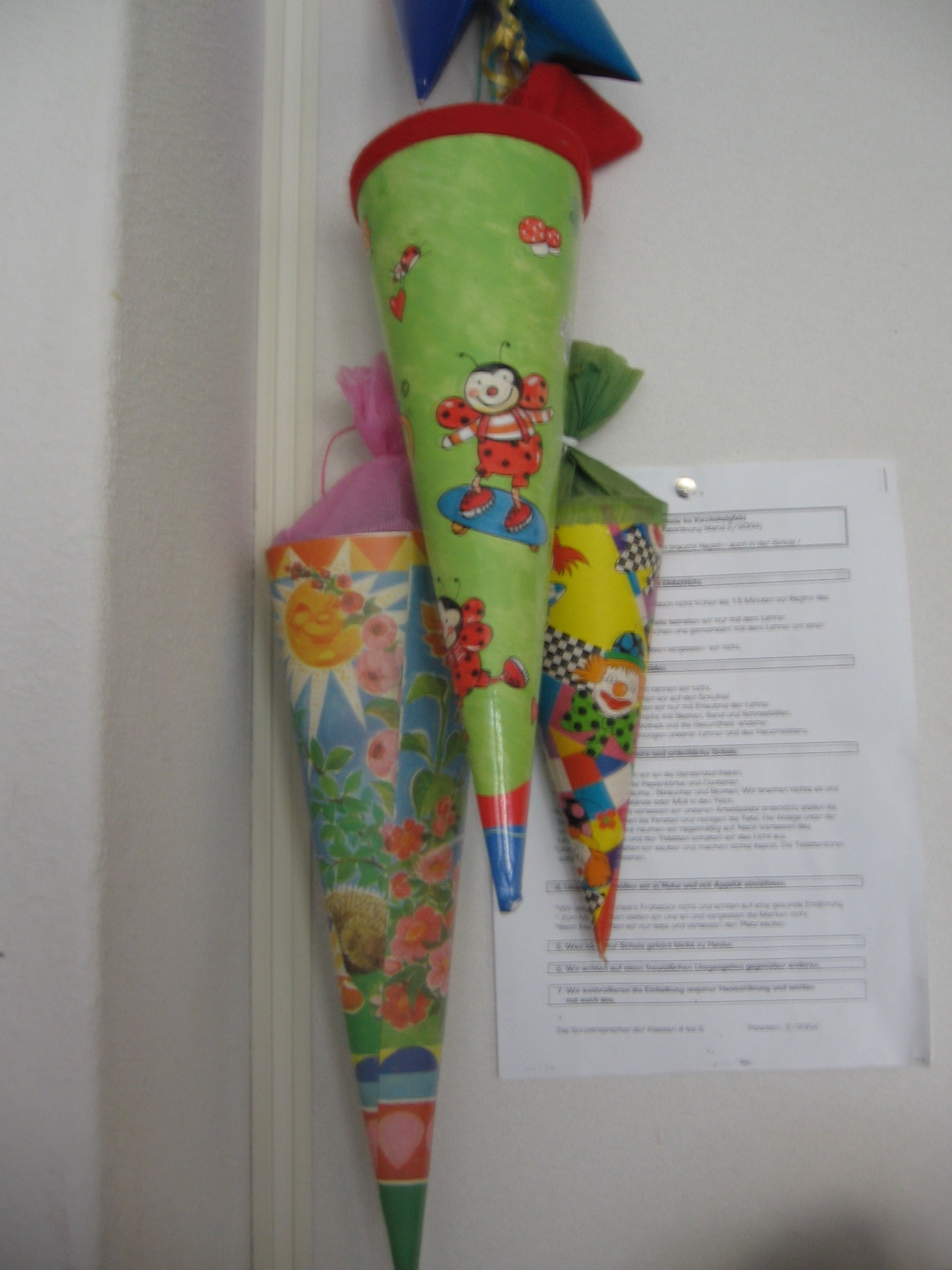 seit Wochen		i flere uger entgegenfiebern		ikke kunne vente påABC-Schützen 		skolebegyndereErstklässler (pl.)		førsteklasseseleverschön angezogen 		klædt sig pænt påVerwandte (pl.)		slægtningeSchulranzen (pl.) 		skoletaskerneEinschulung (f) 		indskoling/optagelse i skolengebastelt 		lavetBuntstifte (pl.)		farveblyanterKusheltier (n)		tøjbamseSpielzeug (n) 		legetøjbis an die Knöchel		til anklerne2. Fragen zum Text 1. Wer ist am ersten Schultag schön angezogen?2. Was wird eine Schultüte auch genannt?3. Wer macht die Schultüten?4. Was ist in der Tüte drin?5. Was bekommen die kleine Schwester oder der kleine Bruder, die auch zur Einschulung mitkommen?3. Fragen zum Textbox1. Wie alt ist die Tradition?2. Warum bekommen die Kinder eine Schultüte am Schulanfang?3. Was wurde den Kindern erzählt?Lest die Wörterdoll		fantastiskSchultornister  (m)	skoletaskeWachsmalkreide  (f)	farvekridtSelbstvertrauen  (n)	selvtillidBelohnung  (f)	belønningGottesdienst  (m)	gudstjenesteSchaut euch das Video „Erster Schultag“ anLink: https://www.youtube.com/watch?v=LhFK2hBAiwYFokus während des AbspielensWie sieht Franziskas Schultüte aus? Farben und Thema?Welche 5 Dinge hat Franziska für den ersten Schultag gepackt?Wie heißen Franziskas Mutter, Bruder und Vater?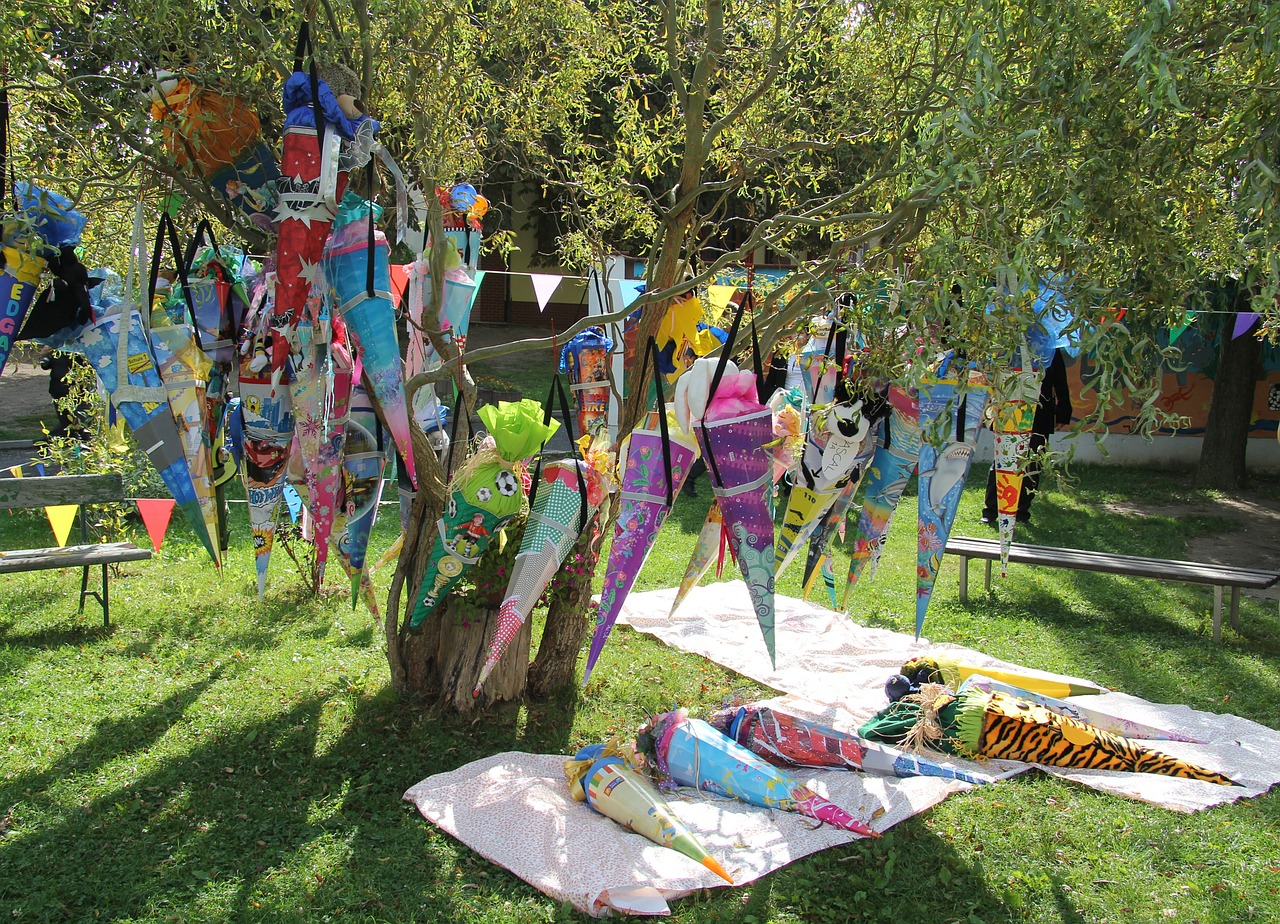 